НОВАЯ МЕРА ПОДДЕРЖКИ СЕМЕЙ, ИМЕЮЩИХ ДЕТЕЙ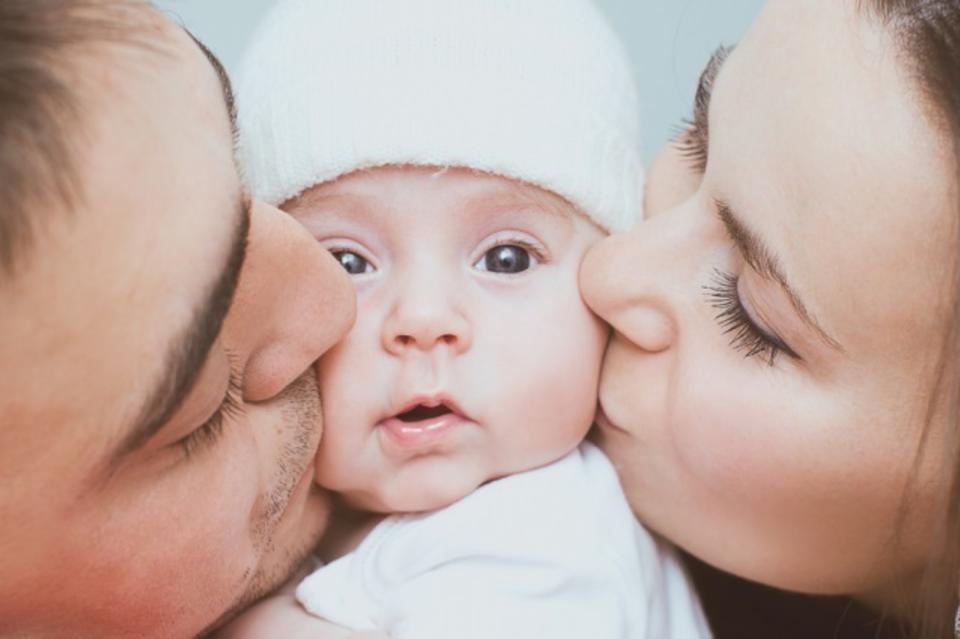 ЕЖЕМЕСЯЧНАЯ ВЫПЛАТА В СВЯЗИ С РОЖДЕНИЕМ (УСЫНОВЛЕНИЕМ) ПЕРВОГО РЕБЕНКАНазначается:при рождении (усыновлении) первого ребенка 
с 1 января 2018 годаОсновные документы:Паспорт гражданина РФ;Свидетельство о рождении (усыновлении) ребенка;Сведения  о доходах всех членов семьи за последние 12 месяцев (при их наличии);Договор банковского счета или справка кредитной организации о реквизитах счета.Обращаться:В областное государственное казенное учреждение  «Управление социальной защиты населения по Нижнеудинскому району» по адресам: г. Алзамай, ул. Первомайская, д. 51; тел. 6-16-40г. Нижнеудинск, ул. Энгельса, д. 13; тел. 7-25-94